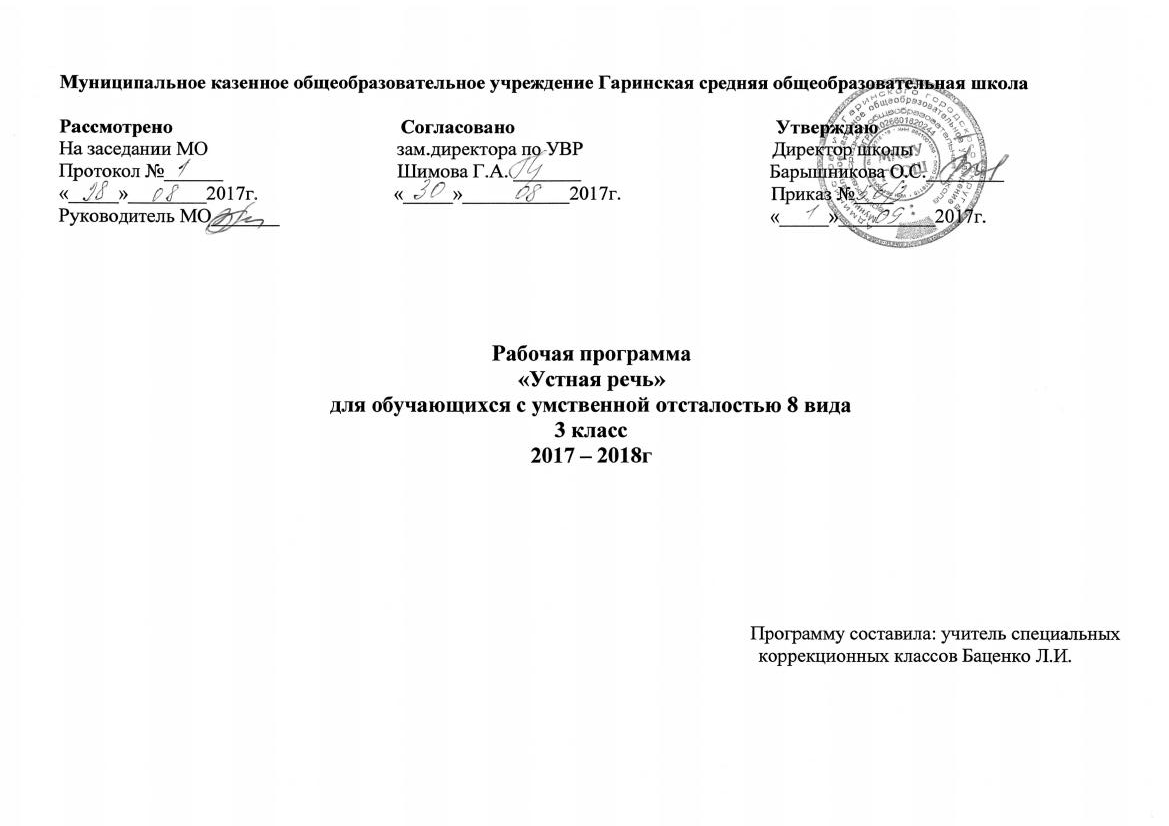 Пояснительная записка           Рабочая программа курса « Устная  речь»  для 3 класса составлена на основе образовательной  программы для учащихся 0 и 1 – 4 классов специального коррекционного образовательного учреждения VIII вида (для детей с нарушением интеллекта) под редакцией И.М. Бгажноковой(2011 год). Учебник С.В. Комаровой «Устная речь» 3 класс , М., Просвещение,2017.Необходимо иметь Рабочие тетради к учебнику.Программа рассчитана на 68  часов (2 часа в неделю).Цель: преодолеть несовершенство речевой практики учащихся с нарушением интеллекта и включить детей в разнообразные нормы коммуникации. При реализации программы принципиально важно, чтобы учитель выступил в роли собеседника и помощника при выполнении некоторых заданий. Устные ответы школьников должны быть направлены на установление взаимопонимания с окружающими и не могут являться постоянным объектом контроля со стороны учителя. Ученик не должен испытывать неуверенности при вступлении в общение: необходимо поощрять его стремление всеми имеющимися в распоряжении средствами реализовать коммуникативное намерение. С этой целью в виде тренировочных упражнений должны использоваться игры - театрализации, игровые задания на составление рассказов, обсуждения и другие виды деятельности, активизирующие живое общение школьников.Исходя из этого, программа по устной речи реализует следующие коррекционно - обучающие задачи:способствовать совершенствованию развития речевого опыта учащихся;корригировать и обогащать языковую базу устных высказываний;формировать выразительную сторону речи;учить строить связные устные высказывания;воспитывать культуру речевого общенияОсновные требования к знаниям учащихся:К концу года учащиеся должны уметь:передавать содержание сказок и рассказов, прочитанных учителем или артистами в записи;выполнять инструкцию, предложенную в письменной форме;выразительно произносить чистоговорки, короткие стихотворения после анализа;участвовать в диалогах по темам речевых ситуаций;правильно выражать свои просьбы, употребляя "вежливые" слова; здороваться, прощаться, просить прощения и извиняться, используя соответствующие выражения;сообщать о себе: имя и фамилию, домашний адрес, имена и фамилии своих родственников;принимать участие в коллективном составлении рассказов по темам речевых ситуаций;объяснять как можно дойти (доехать) до школы (по вопросам учителя);участвовать в ролевых играх в соответствии с речевыми возможностями.Критерии оценивания и нормы оценокЗнания и умения учащихся оцениваются по активности выполнения заданий и степени участия в играх - театрализациях.«Оценка 5» - выставляется за активное участие в течении всего урока«Оценка 4» - выставляется за участие в заданиях - играх«Оценка 3» - выставляется, если ученик не участвовал в заданиях - играх, но сумел повторить опорные фразы. Календарно - тематическое планирование по устной речиСписок литературыДевина И.А. Управляем эмоциями (6-8). М.:Издательство "Ось - 89", 2004. - 48 с., ил. (Учебное пособие для письменных творческих заданий)Книга для чтения. Учебник для 3 кл. специальных (коррекционных) образоват. учрежд. VIII вида/ Авт. – сост. С.Ю. Ильина, Л.В. Матвеева. – СПб.: филиал изд-ва «Просвещение», 2004. – 208 с.: ил.Комарова С.В. Устная речь. 3 класс: учеб.для спец. (коррекц.) образоват. учреждений VIII вида / С.В. Комарова. - 2-изд. - М.: Просвещение,2017. - 96 с.: ил. - ISBN978-5-09-032704-6.Поле речевых чудес: Учебное пособие. Екатеринбург: ТОО "ГриК" 1997. - 180 с. Тираж 1000 экз.Программы специальных (коррекционных) образовательных учреждений VIII вида 0-4 классы/под ред. к.п.н., профессора И.М. Бгажноковой. - М. : Просвещение, 2011. - 239 с.Нищева Н.В. Система коррекционной работы в логопедической группе для детей с общим недоразвитием речи. - СПб.: ДЕТСТВО - ПРЕСС,2005. - 528 с. www.nsportal.ru РазделТемаКол - во часовПрограммное содержаниеКоррекционная направляющаяУчебно - методическое обеспечениеРазделТемаКол - во часовПрограммное содержаниеКоррекционная направляющаяУчебно - методическое обеспечение1Аудирование8Повторение оппозиционных слоговых структур, слов - паронимов, предложений, различных по количеству слов. Слушание коротких сказок и рассказов в исполнении чтецов с мр3 - записи или просмотра видеофильмов. Выполнение словесной инструкции, данной в письменном виде. Включение письменного задания в ролевую ситуацию. Выбор одной из двух картинок той, которая соответствует услышанному предложению.Развитие вербального произвольного внимания. Развитие вербальной памяти.1. карточки - схемы2. мр3-диски со сказками3. карточки - задания2Общение и его значение в жизни28Общение с природой. Поведение животных, их повадки, позы. Речевое общение, для чего оно нужно людям. Правила речевого общения. Освоение правил речевого общения.Коррекция эмоционально - волевой сферы. Профилактика девиантного и деликвентного  поведения. Развитие воображения.1. Учебник "Устная речь.3 класс"2. маски для театрализованных игр.3. Сюжетные картины3Дикция и выразительность речи6Совершенствование речевого дыхания. Четкое выразительное произнесение чистоговорок, стихотворных диалогов по подражанию. Громкая, тихая, спокойная, шепотная речь. Использование нужной силы голоса в различных ролевых ситуациях. Вежливый тон голоса в разговоре. Передача различных чувств (радость, удивление, жалость, гнев, грусть, страх)Коррекция звукопроизношения. Коррекция эмоционально - волевой сферы1. Учебник "Устная речь.3 класс"2. Учебное пособие "Поле речевых чудес"3. маски для театрализованных игр.4. Сюжетные картины5. Диктофон4Подготовка речевой ситуации и организация высказывания20Работа над лексическими темами. Определение темы ситуации, обсуждение того, что можно сказать по этой теме. Обсуждение и подготовка атрибутов речевой ситуации. Отгадывание загадок, составление загадок с опорой на наглядный материал. Совершенствование умения участвовать в вопросно - ответных диалогах. Составление диалогов типа "вопрос - сообщение". Замена часто повторяющихся слов другими (местоимениями). Фиксация символами каждого предложения в процессе подготовки. Коррекция звукопроизношения. Развитие познавательной деятельности. Развитие вербальной памяти.1. Учебник "Устная речь.3 класс"2. маски для театрализованных игр.3. Сюжетные картины4. Карточки - схемы5. Мнемокарты и мнемотаблицы6. Пособие "Управляем эмоциями" (письменные творческие задания)5Культура общения6Выражение просьбы.извинения. Речевое общение со старшими. Общение с друзьями. Дифференциация речевого поведения в соответствии с ситуацией. Речевое общение с малознакомыми людьми.Коррекция эмоционально - волевой сферы. Профилактика девиантного поведения.1. Учебник "Устная речь. 3 класс"2. Карточки - схемы3. Карточки с заданиями4. Пособие "Управляем эмоциями" (письменные творческие задания)№Название темы и содержаниеКол-во часов по данной темеКален.срокиФормы и методы работыТребования к уровню подготовки учащихсяТребования к уровню подготовки учащихсяТребования к уровню подготовки учащихсяМетодическое обеспечение№Название темы и содержаниеКол-во часов по данной темеКален.срокиФормы и методы работыПредметно - информационная составляющаяДеятельностно - коммуникативная составляющаяЦенностно - ориентированная составляющаяМетодическое обеспечение1-2Повторение предложений, разных по структуре2 Урок формирования первоначальных предметных навыковУточнение имеющегося словаряСпособствовать возникновению  у учащихся интереса к общению друг с другомКоррекция звукопроизношения1. карточки - схемы2. мр3-диски со сказками3. карточки - задания3Прослушивание коротких сказок с последующим пересказом1 Урок формирования первоначальных предметных навыковРазвитие способности воспринимать и понимать речь в записиРазвитие способности воспринимать и понимать обращенную речь.Развитие фонематического слуха. Развитие вербальной памяти1. карточки - схемы2. мр3-диски со сказками3. карточки - задания4-6Прослушивание коротких сказок с последующей инсценировкой3Урок формирования первоначальных предметных навыковРазвитие способности воспринимать и понимать речь в записиРазвитие способности воспринимать и понимать обращенную речь.Развитие фонематического слуха. Развитие вербальной памяти. Развитие воображения1. карточки - схемы2. мр3-диски со сказками3. карточки - задания7Многообразие тона речи. Тренировочные упражнения в передаче радости1Урок применения предметных знаний, умений, навыков.Развитие способности передавать интонацией чувства и эмоцииРазвитие способности воспринимать и понимать обращенную речь.Воспитание нижнедиафрагмального дыхания на основе трехфазного дыхания (по Е.А. Лукьяновой)1. Учебник "Устная речь.3 класс"2. Учебное пособие "Поле речевых чудес"3. маски для театрализованных игр.4. Сюжетные картины5. Диктофон8Многообразие тона речи. Тренировочные упражнения в передаче грусти1Урок применения предметных знаний, умений, навыковРазвитие способности передавать интонацией грустьРазвитие способности воспринимать и понимать обращенную речь.Воспитание нижнедиафрагмального дыхания на основе трехфазного дыхания (по Е.А. Лукьяновой)1. Учебник "Устная речь.3 класс"2. Учебное пособие "Поле речевых чудес"3. маски для театрализованных игр.4. Сюжетные картины5. Диктофон9Тренировочные упражнения в передаче испуга, удивления, горя.1Урок обобщения и систематизации предметных знаний, умений, навыковРазвитие способности передавать интонацией испуг, удивление, гореРазвитие способности воспринимать и понимать обращенную речь.Воспитание нижнедиафрагмального дыхания на основе трехфазного дыхания (по Е.А. Лукьяновой).Коррекция эмоционально - волевой сферы1. Учебник "Устная речь.3 класс"2. Учебное пособие "Поле речевых чудес"3. маски для театрализованных игр.4. Сюжетные картины5. Диктофон10Мимика и жесты1Урок первичного предъявления знанийРазвитие способности использовать мимику и жесты при общении.Развитие способности воспринимать и передавать чувства и эмоции с помощью невербальных средств выразительности речиРазвитие воображения. Коррекция эмоционально - волевой сферы1. Учебник "Устная речь.3 класс"2. Учебное пособие "Поле речевых чудес"3. маски для театрализованных игр.4. Сюжетные картины5. Диктофон11-12Упражнения в передаче чувств с помощью мимики и жестов2Урок обобщения и систематизации предметных знаний, умений, навыковРазвитие способности использовать мимику и жесты при общении.Развитие способности воспринимать и передавать чувства и эмоции с помощью невербальных средств выразительности речиРазвитие общей и мелкой моторики. Коррекция эмоционально - волевой сферы.1. Учебник "Устная речь.3 класс"2. Учебное пособие "Поле речевых чудес"3. маски для театрализованных игр.4. Сюжетные картины5. Диктофон13-14Практическое использование силы голоса, тона и темпа речи2Урок обобщения и систематизации предметных знаний, умений, навыковПрименение различных средств выразительности речи в игровых ситуацияхРазвитие способности воспринимать и понимать обращенную речь.Развитие воображения. Коррекция эмоционально - волевой сферы1. Учебник "Устная речь.3 класс"2. Учебное пособие "Поле речевых чудес"3. маски для театрализованных игр.4. Сюжетные картины5. Диктофон15Определение темы ситуации, подбор слов1Урок первичного предъявления знанийУточнение имеющегося словаряСпособствовать возникновению  у учащихся интереса к общению друг с другомРазвитие умения правильно оценивать себя в речевой ситуации1. Учебник "Устная речь.3 класс"2. маски для театрализованных игр.3. Сюжетные картины4. Карточки - схемы5. Мнемокарты и мнемотаблицы6. Пособие "Управляем эмоциями" (письменные творческие задания)16Лексическая тема: "Я готовлю уроки"1Урок первичного предъявления знанийРасширение словарного запаса. Введение в активный словарь: уроки, домашнее задание, письменные принадлежности, учебные принадлежностиСпособствовать  возникновению у учащихся интереса к общению друг с другомРазвитие умения правильно оценивать себя в речевой ситуации1. Учебник "Устная речь.3 класс"2. маски для театрализованных игр.3. Сюжетные картины4. Карточки - схемы5. Мнемокарты и мнемотаблицы6. Пособие "Управляем эмоциями" (письменные творческие задания)17Лексическая тема: "На улице города"1Урок первичного предъявления знанийРасширение словарного запаса. Введение в активный словарь:улица, транспорт, магазин, пешеходыСпособствовать  возникновению у учащихся интереса к общению друг с другомРазвитие умения правильно оценивать себя в речевой ситуации1. Учебник "Устная речь.3 класс"2. маски для театрализованных игр.3. Сюжетные картины4. Карточки - схемы5. Мнемокарты и мнемотаблицы6. Пособие "Управляем эмоциями" (письменные творческие задания)18Лексическая тема: "Современная техника в доме"1Урок первичного предъявления знанийРасширение словарного запаса. Введение в активный словарь: телевизор, мультиварка, электроприборыСпособствовать  возникновению у учащихся интереса к общению друг с другомРазвитие умения правильно оценивать себя в речевой ситуации1. Учебник "Устная речь.3 класс"2. маски для театрализованных игр.3. Сюжетные картины4. Карточки - схемы5. Мнемокарты и мнемотаблицы6. Пособие "Управляем эмоциями" (письменные творческие задания)19-20Общение: "Мы собрались поиграть"2Урок первичного предъявления знанийУчить строить диалог «предложение – возражение»Способствовать формированию умения участвовать в коллективной игре и соблюдать правилаРазвитие умения правильно оценивать себя в речевой ситуации1. Учебник "Устная речь.3 класс"2. маски для театрализованных игр.3. Сюжетные картины21-22Общение: "В библиотеке"2Урок первичного предъявления знанийУчить правилам поведения в библиотекеРазвитие умения правильно оценивать себя в речевой ситуации1. Учебник "Устная речь.3 класс"2. маски для театрализованных игр.3. Сюжетные картины23-24Общение: "Сказки про Машу"2Урок первичного предъявления знанийУчить использовать синонимы при составлении устных рассказовРазвитие умения правильно оценивать себя в речевой ситуации1. Учебник "Устная речь.3 класс"2. маски для театрализованных игр.3. Сюжетные картины25Лексическая тема: "Магазин" 1Урок первичного предъявления знанийРасширение словарного запаса. Введение в активный словарьРазвитие умения правильно оценивать себя в речевой ситуации1. Учебник "Устная речь.3 класс"2. маски для театрализованных игр.3. Сюжетные картины4. Карточки - схемы5. Мнемокарты и мнемотаблицы6. Пособие "Управляем эмоциями" (письменные творческие задания)26Культура общения в магазине1Урок первичного предъявления знанийУчить правильно и вежливо обращаться к продавцам и другим покупателямРазвитие умения правильно оценивать себя в речевой ситуации1. Учебник "Устная речь. 3 класс"2. Карточки - схемы3. Карточки с заданиями4. Пособие "Управляем эмоциями" (письменные творческие задания)27-28Общение: "Телефонный разговор"2Урок первичного предъявления знанийУчить формулам общения по телефонуРазвитие умения правильно оценивать себя в речевой ситуации1. Учебник "Устная речь.3 класс"2. маски для театрализованных игр.3. Сюжетные картины29Занятие - игра "Телефонный разговор"1 Урок формирования первоначальных предметных навыковТренировать в использовании формул общения по телефонуСпособствовать формированию умения участвовать в коллективной игре и соблюдать правилаРазвитие умения правильно оценивать себя в речевой ситуации1. Учебник "Устная речь.3 класс"2. маски для театрализованных игр.3. Сюжетные картины30Культура поведения в театре, кинотеатре1Урок первичного предъявления знанийУчить правильно вести себя в общественных и культурных местахРазвитие умения правильно оценивать себя в речевой ситуации1. Учебник "Устная речь. 3 класс"2. Карточки - схемы3. Карточки с заданиями4. Пособие "Управляем эмоциями" (письменные творческие задания)31-32Общение: "Я - зритель"2 Урок формирования первоначальных предметных навыковУчить использовать «вежливые» словаРазвитие умения правильно оценивать себя в речевой ситуации1. Учебник "Устная речь.3 класс"2. маски для театрализованных игр.3. Сюжетные картины33Чистоговорки1Урок первичного предъявления знанийУчить четко произносить слова в чистоговоркахКоррекция звукопроизношения1. Учебник "Устная речь.3 класс"2. маски для театрализованных игр.3. Сюжетные картины34-35Упражнения в произнесении стихотворных диалогов2Урок первичного предъявления знанийУчить строить диалог по принципу: вопрос - ответРазвивать выразительность1. Учебник "Устная речь.3 класс"2. маски для театрализованных игр.3. Сюжетные картины36-37Подбор картинок к услышанным предложениям2Урок первичного предъявления знаний1. Учебник "Устная речь.3 класс"2. маски для театрализованных игр.3. Сюжетные картины4. Карточки - схемы5. Мнемокарты и мнемотаблицы6. Пособие "Управляем эмоциями" (письменные творческие задания)38Лексическая тема:"Бытовые советы"1Урок первичного предъявления знанийРасширение словарного запаса. Введение в активный словарь1. Учебник "Устная речь.3 класс"2. маски для театрализованных игр.3. Сюжетные картины4. Карточки - схемы5. Мнемокарты и мнемотаблицы6. Пособие "Управляем эмоциями" (письменные творческие задания)39-40Общение:" Какая сегодня погода"2 Урок формирования первоначальных предметных навыковУчить получать информации из телевизионных сообщений и печатных изданийРазвитие умения правильно оценивать себя в речевой ситуации1. Учебник "Устная речь.3 класс"2. маски для театрализованных игр.3. Сюжетные картины41-42Общение: "Снегурочка"2Урок первичного предъявления знанийУчить связывать части текста с помощью специальных словРазвитие умения правильно оценивать себя в речевой ситуации1. Учебник "Устная речь.3 класс"2. маски для театрализованных игр.3. Сюжетные картины4.мр-3 запись сказки43Культура общения: "Я иду в гости"1 Урок формирования первоначальных предметных навыковСпособствовать формированию умения участвовать в коллективной игре и соблюдать правилаРазвитие умения правильно оценивать себя в речевой ситуации1. Учебник "Устная речь. 3 класс"2. Карточки - схемы3. Карточки с заданиями4. Пособие "Управляем эмоциями" (письменные творческие задания)44-46Общение:"Веселый праздник"3Урок применения предметных знаний, умений, навыков.Учить использовать полученные умения вести беседу, рассказывать истории в ситуации общения в гостяхРазвитие умения правильно оценивать себя в речевой ситуации1. Учебник "Устная речь.3 класс"2. маски для театрализованных игр.3. Сюжетные картины47-49Общение: "Учимся понимать животных"3Урок применения предметных знаний, умений, навыков.Расширить представления учащихся о способах коммуникации; закреплять умения составлять предложения, рассказы по темеРазвитие умения правильно оценивать себя в речевой ситуации1. Учебник "Устная речь.3 класс"2. маски для театрализованных игр.3. Сюжетные картины50Составление различных предложений по теме: "Весна"1Урок первичного предъявления знаний1. Учебник "Устная речь.3 класс"2. маски для театрализованных игр.3. Сюжетные картины4. Карточки - схемы5. Мнемокарты и мнемотаблицы6. Пособие "Управляем эмоциями" (письменные творческие задания)51-52Лексическая тема: "В зоопарке у зверей"2 Урок формирования первоначальных предметных навыковРасширение словарного запаса. Введение в активный словарь1. Учебник "Устная речь.3 класс"2. маски для театрализованных игр.3. Сюжетные картины4. Карточки - схемы5. Мнемокарты и мнемотаблицы6. Пособие "Управляем эмоциями" (письменные творческие задания)53-54Культура общения: "Я и взрослые"2 Урок формирования первоначальных предметных навыковСпособствовать формированию умения участвовать в коллективной игре и соблюдать правилаРазвитие умения правильно оценивать себя в речевой ситуации1. Учебник "Устная речь. 3 класс"2. Карточки - схемы3. Карточки с заданиями4. Пособие "Управляем эмоциями" (письменные творческие задания)55Лексическая тема: "Я- пешеход"1Урок обобщения и систематизации предметных знаний, умений, навыковРасширение словарного запаса. Введение в активный словарь1. Учебник "Устная речь.3 класс"2. маски для театрализованных игр.3. Сюжетные картины4. Карточки - схемы5. Мнемокарты и мнемотаблицы6. Пособие "Управляем эмоциями" (письменные творческие задания)56-57Лексическая тема:"Привычки хорошие и не очень"2Урок первичного предъявления знанийРасширение словарного запаса. Введение в активный словарь1. Учебник "Устная речь.3 класс"2. маски для театрализованных игр.3. Сюжетные картины4. Карточки - схемы5. Мнемокарты и мнемотаблицы6. Пособие "Управляем эмоциями" (письменные творческие задания)58-60Общение: "Узнай меня"3 Урок формирования первоначальных предметных навыковУчить внимательно относиться к окружающим людям; уточнять и обогащать словарный запас словами и выражениями, характеризующими человека, его внешность и внутренние качестваСпособствовать формированию умения участвовать в коллективной игре и соблюдать правилаРазвитие умения правильно оценивать себя в речевой ситуации1. Учебник "Устная речь.3 класс"2. маски для театрализованных игр.3. Сюжетные картины4.психологические тесты61Составление диалогов по предложенной речевой ситуации1Урок первичного предъявления знанийУчить строить диалог согласно заданной речевой ситуацииСпособствовать формированию умения участвовать в коллективной игре и соблюдать правилаРазвитие умения правильно оценивать себя в речевой ситуации1. Учебник "Устная речь.3 класс"2. маски для театрализованных игр.3. Сюжетные картины4. Карточки - схемы5. Мнемокарты и мнемотаблицы6. Пособие "Управляем эмоциями" (письменные творческие задания)62-63Культура общения с малознакомыми людьми2 Урок формирования первоначальных предметных навыковУчить вежливо отноститься Развитие умения правильно оценивать себя в речевой ситуации1. Учебник "Устная речь. 3 класс"2. Карточки - схемы3. Карточки с заданиями4. Пособие "Управляем эмоциями" (письменные творческие задания)64-66Лексическая тема: "Мы - друзья или враги природы?"3 Урок формирования первоначальных предметных навыковРасширение словарного запаса. 1. Учебник "Устная речь.3 класс"2. маски для театрализованных игр.3. Сюжетные картины4. Карточки - схемы5. Мнемокарты и мнемотаблицы6. Пособие "Управляем эмоциями" (письменные творческие задания)67Составление предложений по теме "Лето"1Урок первичного предъявления знаний1. Учебник "Устная речь.3 класс"2. маски для театрализованных игр.3. Сюжетные картины4. Карточки - схемы5. Мнемокарты и мнемотаблицы6. Пособие "Управляем эмоциями" (письменные творческие задания)68Лексическая тема: "Летние каникулы"1Урок первичного предъявления знанийРасширение словарного запаса. Знать правила безопасного поведения1. Учебник "Устная речь.3 класс"2. маски для театрализованных игр.3. Сюжетные картины4. Карточки - схемы5. Мнемокарты и мнемотаблицы6. Пособие "Управляем эмоциями" (письменные творческие задания)